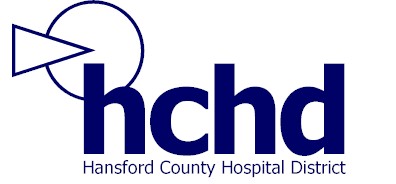 REGULAR MEETING OF THE BOARD OF DIRECTORS OFHANSFORD COUNTY HOSPITAL DISTRICTMonday …… . . . . . . . . . . . . . . . . . . . . . . . . . . . . . . . August 22, 20226:00 p.m.  . . . . . . . . . . . . . . . . . . . . . . . . . . . . . .  Hospital Conference RoomAGENDA Call, Call to Order,  InvocationApproval of the Minutes of the Regular meetings of July 20, 2022.Old BusinessNew BusinessCitizen CommentsConsideration of 2022 tax rate; take record vote and schedule public hearing.Consider Scholarships for – Karina CorreaPhysician CredentialingInitial Appointment:•	Cameron Manchester, MD – Consulting Radiologist•	Joseph Zadeh, DO – Emergency PhysicianReappointment:•	Ellen Walthall, MD-Emergency MedicineRemove Appointments:•	Rahul Mehta, MD – Consulting Radiologist•	Richard Archer, MD - Consulting Radiologist•	Rakesh Shah MD - Consulting RadiologistCEO ReportFinancial Statement(s) for Report of Operations and Budget Report, Balance Sheet, Cash Disbursements, Accounts Payable Report, and Investment of Public Funds Report for the Period Ending June 30, 2022 and July 31, 2022Executive Session under Vernon Texas Statues, Article 6252-17, Section 2(g), 551.071(a)(1) for the Purpose of Discussions about personnel.Any Actions or Decisions Necessary on Matters Deliberated During the Executive Session.Other BusinessAdjournJonathan BaileyChief Executive OfficerHansford County Hospital District